Dear Colleagues: Happy New Year!  
The 2020 GSA Annual Meeting took place entirely online, not as a gathering in Montreal, Canada, as initially scheduled.  
 On Tuesday, October 27, 2020, 5-7 PM EDT the GSA Geophysics & Geodynamics Division Woollard Award Lecture and Business Meeting were online. Woollard Award and Lecture: Dr. Donald Argus, JPL, was celebrated as the year’s George P. Woollard Awardee for “Outstanding contributions to geology through the application of the principles and techniques of geophysics and geodynamics”.  He presented “Change in water at Earth's surface from GPS elastic displacements and GRACE gravity:  California drought and Rise of the Great Lakes”.GSA is working to add a link to Don’s recorded talk to our website, which we expect will be available in the coming weeks.           Congratulations, Don! The Business Meeting of the Geophysics & Geodynamics Division followed the Woollard Award Lecture.  You'll find the Powerpoint for the meeting on our webpage: https://community.geosociety.org/geophysicsdivision/homeOutstanding Student Presentation Awards at 2020 GSA Annual Meeting for the G&G Division:Jingchuag Wang, University of Alberta Presentation: "Sequential Fault Reactivation and Secondary Triggering in the March 2019 Induced Earthquake Swarm Near Red Creek, Alberta"  Session, T94: Induced and Triggered Earthquakes in the United States and Canada Ryley Hill, San Diego State University Presentation: "Can the Lack of Lake Loading Explain the Earthquake Drought on the Southern San Andreas Fault?"  Session, T94: Induced and Triggered Earthquakes in the United States and Canada 
 Carlo Emanuel Azuara, University of Alberta Poster, "Seismic Velocity Determination by Using Stratigraphic Emphasis to Predict Pore Pressure Distribution in the Devonian Duvernay Formation in the Fox Creek Area, Alberta, Canada"  
Session, T91: Using Geophysics to Evaluate and Explore for Mineral, Energy, and Groundwater Resources II  The awardees were each recognized with $200 award, newly-initiated for the G&G Division. Congratulations to all on your excellent presentations! Upcoming Dates GSA Annual Meeting – October 10-13, Portland, Oregon Abstract deadline:  August 4, 2021   Woollard Award & GSA Fellow Nominations:               February 1, 2021     http://www.geosociety.org/GSA/About/Divisions/gsa/division/geophysics/awards.aspx     https://www.geosociety.org/GSA/About/awards/GSA_Fellows/GSA/Awards/Fellowship.aspx Pardee/Topical Sessions & Short Courses:               February 1, 2021                                         Early Registration & Student Travel Grants:      September 21, 2021 Geophysics & Geodynamics Division Fund A new fund supports our Division work. Previously, only member dues supported all activities (aside from the separate Allan V. Cox Student Research Award endowed fund). Please consider donating when you renew annual membership or at any time during the year. You may target your donation for your preferred program.https://gsa-foundation.org/fund/geophysics-geodynamics/  
Serve as an officer of GSA’s Geophysics & Geology Division.  Positions for Vice Chair and Secretary-Treasurer will be open. Also, two student representatives will be appointed for a two-year term. Volunteers or suggestions? Our division exists to serve its members. We value your input.  Please contact the Division Chair (Donna Jurdy. donna@earth.northwestern.edu) or other officers,  or visit our online community forum at http://community.geosociety.org/home.  Our regards and hope for a better 2021,  GSA Geophysics Division Board  Donna Jurdy, Chair Ting Chen, Vice Chair  Benjamin Drenth, Secretary-Treasurer  Carol Stein, Past Chair 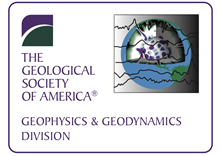 GSA Geophysics & Geodynamics Division Newsletter: January 2021 